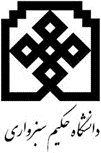 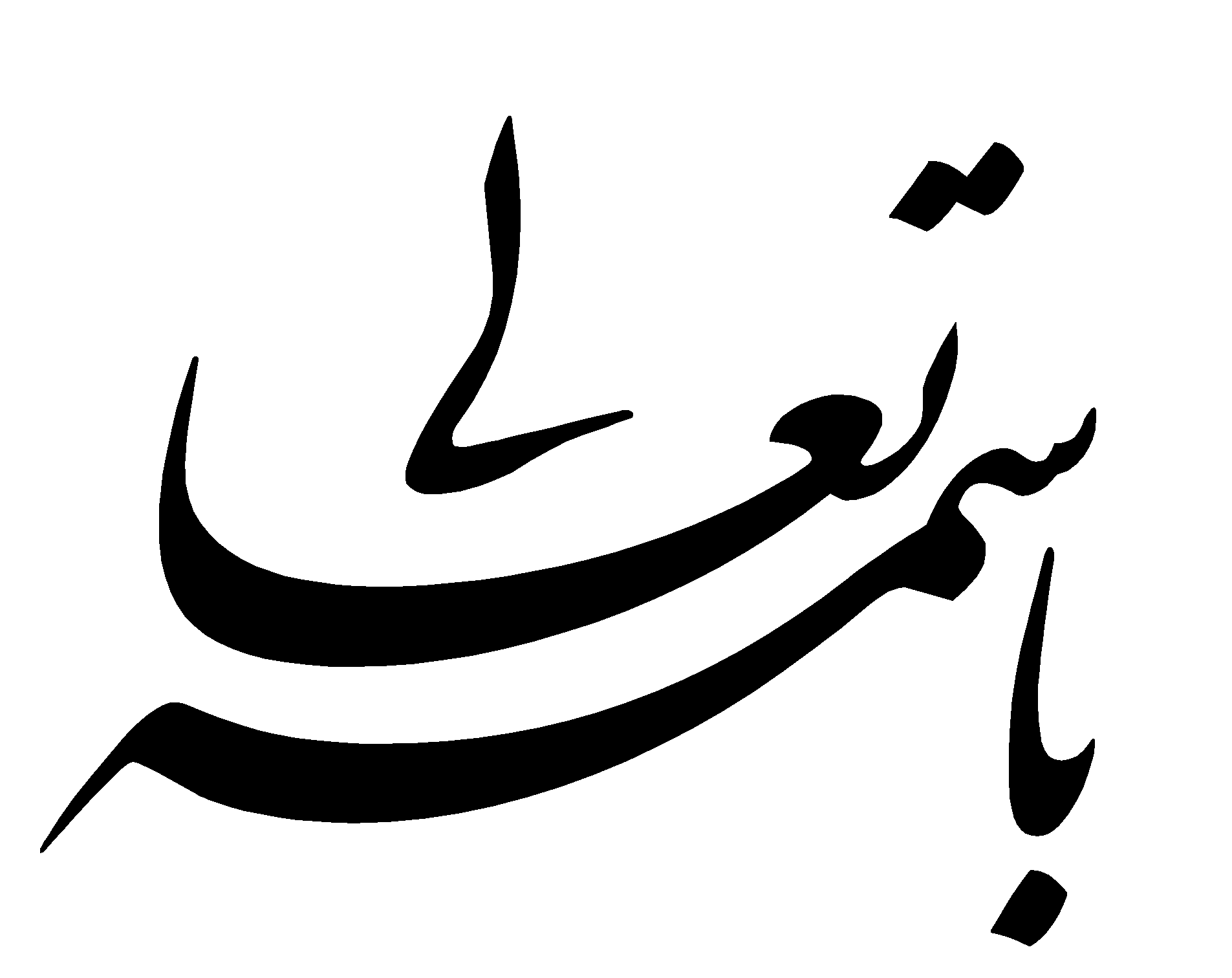 گزارش نماینده‌ی تحصیلات تکمیلی در جلسه‌ی دفاع